Améliorez votre visibilité auprès des étudiants en management du sportL'UFR STAPS est une unité de formation résolument ouverte sur son secteur d'activité. Elle est soucieuse de proposer des formations qui facilitent l'entrée dans la vie active des étudiants et réfléchit en permanence à l'ajustement de ses contenus de formations pour les faire correspondre aux besoins du marché.Si traditionnellement, l’image associée aux Staps est celle de la formation des profs de sports, STAPS Montpellier a été pionnière dès le début des années 90 dans le développement de formations adaptées aux filières du tourisme sportif avec en particulier le tout premier DESS de management de la qualité des services du tourisme sportif, qui deviendra plus tard le Master de management des services du tourisme sportif (MSTS) Au sein du Département Management du Sport, tous les niveaux de formation sont proposés (DEUST, licence Pro) pour répondre à un large éventail de besoins et de possibilités de professionnalisation.Dès lors, les partenariats avec les entreprises sont pour nous une préoccupation majeure. Ils nous permettent de faire évoluer notre offre de formation pour mieux répondre aux besoins d'emplois et, au bout du compte, faciliter l'insertion professionnelle des étudiants.Ces dernières années, les projets et les demandes se sont multipliés, et nous souhaitons davantage les promouvoir.INTÉRÊT POUR L’ENTREPRISEVisibilité, et promotion de vos activités auprès de nos étudiants.Proposer un stage à un étudiant de licence ou master, un sujet d’étude au département…Consolider et pérenniser les partenariatsVous avez dernièrement accueilli un étudiant dans votre entreprise, votre collectivité ?Vous êtes intervenant dans l’une des formations de la filière Management du sport ?Nous vous proposons dans un premier temps d’afficher sur le site internet du département Management du Sport votre logo, un lien vers votre entreprise ou collectivité, accompagné d’une brève description de vos activités.Voir notre site : http://managementsport.edu.umontpellier.fr/Si vous souhaitez mettre en avant votre entreprise sur le site du département de management du sport, renvoyez-nous votre autorisation via le formulaire ci-dessous, accompagné de votre logo.Plus d’info ? andre.galy@umontpellier.frAutorisation de publicationJe soussigné(e)  autorise par la présente la publication des informations commerciales (nom de la structure, logo, site web en lien et phrase de présentation de la structure sur le site Internet du département MS de l’Ufr Staps de Montpellier : http://managementsport.edu.umontpellier.fr/Le retrait de la publication est possible à tout moment sur simple demande par e-mail au responsable du département MS : Eric PERERA eric.perera@umontpellier.frFait à , le Signature (précédé de « lu et approuvé »)
 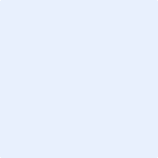 Structure partenaire ActivitésAdresse Site web pour le lien sur le logoPersonne autorisant la publication :Tél :Courriel :Fonction :Phrase de présentation à mettre à côté du logo de la structure